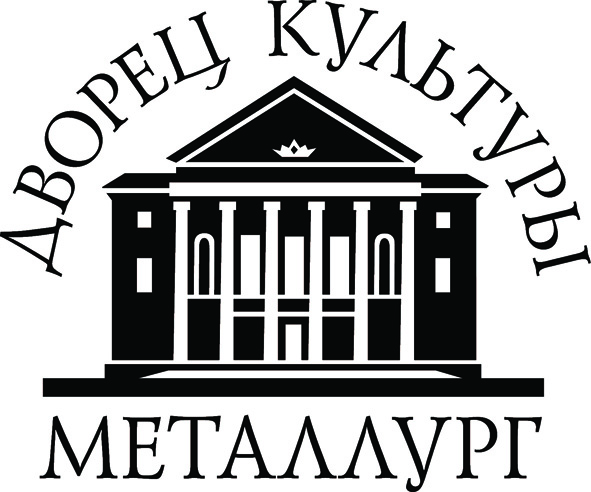 Муниципальное бюджетное учреждение«Дворец культуры «Металлург»________________________________________________________________
РОССИЯ . Кандалакша, Мурманская обл, ул. Кировская аллея, дом  1афакс./тел.8 (81533)  7-26-20, 7-26-46, e-mail: dk-metall@yandex.ruПЛАН мероприятий МБУ "Дворец культуры "Металлург" на август 2019 годаИсп. Н.А. Романенко,зав. ИМО, 9-58-53.от  ______  . № на №____ от «___»______________УТВЕРЖДАЮ                                                                                                                                Директор муниципальногобюджетного учреждения                                                                                                                                                                      «Дворец культуры «Металлург»                         ____________М.В. МазуринаДатаКто проводитНазвание  мероприятияМесто проведенияОтветственный за проведениеАудитория1.08.19МБУ «ДК «Металлург»,7-26-20Просмотр мультфильма «Три богатыря и Морской царь». 6+СДК н. п. Нивский, 15.00Комарова Т. В.,6-33-07Дети до 14 лет1.08.19МБУ ДК «Металлург»,
7-26-20Танцевально-развлекательная программа «В некотором царстве, в танцевальном государстве». 0+СДКн.п. Белое Море,13.00Окунева Л.П.,8(911)3390438Дети до 14 лет1.08.19МБУ ДК «Металлург,7-26-20,Перенос на 12.08Мастер-класс «Творим вместе» по созданию поделок из подручного материала для клуба «Росток» и  воспитанников МДОУ. 0+ПлощадьДК «Металлург»,11.00Татаринова О.ИУстинова Т.Н.,89113018041.Сикан Ю.Ф.Архиповскаял.А.Дети до 14 лет2.08.19МБУ «ДК «Металлург,7-26-20Танцевальная программа для детей «Танцуем вместе». 0+ПлощадьДК «Металлург»,14.00Сикан Ю.Ф.Устинова Т.Н.89113018041.Архиповская Л.А.Дети до 14 лет3.08.19 МБУ «ДК «Металлург»,7-26-20Игровая программа «В гости к природе». 6+Поляна в лесном массиве н.п. Нивский,16.00Зуйкова  Г.П.,                6-33-07Дети до 14 лет4,5.08.19МБУ ДК «Металлург,7-26-20Мастер-класс по актерскому мастерству для детей «Театральные игры» 6+ДК «Металлург»,17.00Лагова А.В.,8(921)1549143Дети до 14 лет5.08.19МБУ «ДК «Металлург,7-26-20отменаИгротека  «Твой ход» на свежем воздухе (настольные игры). 6+ПлощадьДК «Металлург»,13.00Устинова Т.Н.,89113018041.Сикан Ю.Ф.Архиповская Л.АДети до 14 лет6.08.19МБУ «ДК «Металлург,7-26-20Игровая программа для детей «Дворовые игры». 0+ПлощадьДК «Металлург»,14.00Устинова Т.Н.,89113018041.Сикан Ю.Ф.Архиповская Л.А.Дети до 14 лет6.08.19МБУ ДК «Металлург»
7-26-20Игровая программа «В ритме детства». 0+СДКн.п. Белое Море,13.00Окунева Л.П.,8(911)3390438Дети до 14 лет6.08.19 г.МБУ «ДК «Металлург»,7-26-20Тематическая программа «А мы рисуем лето» и воробьиная дискотека. 0+СДК н. п. Нивский,14.30Зуйкова  Г.П.                 6-33-07Дети до 14 лет8.08.19 г.МБУ «ДК «Металлург»,7-26-20Спортивно-игровая программа «Тропинка здоровья», посвященная Дню здоровья. 6+СДК н. п. Нивский,16.00Зуйкова Г. П.,            6-33-07Дети до 14 лет8.08.19МБУ ДК «Металлург,7-26-20Викторина для детей «Музыкант - это…», посвященная Дню музыканта. 0+ПлощадьДК "Металлург",14.00Устинова Т.Н.,89113018041Сикан Ю.Ф.Архиповская Л.АДети до 14 лет8.08.19МБУ ДК «Металлург»,
7-26-20Познавательная игровая программа «По радуге дорожной безопасности»  0+СДКн.п. Белое Море,13.00Окунева Л.П.,8(911)3390438Дети до 14 лет09.08.19МБУ ДК «Металлург,7-26-20Тематическая  программа для детей «Дорога и дети». 0+ПлощадьДК "Металлург",14.00Устинова Т.Н,89113018041.Сикан Ю.Ф.Архиповская Л.АДети до 14 лет10.08.19МБУ «ДК «Металлург»,7-26-20Мастер-класс  «Летний букетик». 0+Поляна в лесном массиве н.п. Нивский,16.00Зуйкова Г. П.,6-33-07Дети до 14 лет10.08.19МБУ ДК «Металлург,
7-26-20Спортивная игровая программа «Раз, два, три, четыре, пять... – летом некогда скучать».6+Площадь СДК с.Лувеньга,14.00Кардаяк М.И.,6-86-16Дети до 14 лет11.08.19МБУ ДК «Металлург,
7-26-20Познавательная программа «Ах, эти вредные привычки». 12+СДК с.Лувеньга,14.00Кардаяк М.И.,6-86-16Молодежь13.08.19МБУ «ДК «Металлург,7-26-20Игровая программа для детей «Дворовые игры». 0+ПлощадьДК «Металлург»,14.00Устинова Т.Н.,89113018041.Сикан Ю.Ф.Архиповская Л.АДети до 14 лет14.08.19 МБУ «ДК «Металлург»,7-26-20Турнир по теннису. 12+СДК н. п. Нивский,16.00Зуйкова Г. П.,             6-33- 07Молодёжь 14.08.19МБУ ДК «Металлург»,
7-26-20ДобавленоТанцевальная программа для детей «Танцуем вместе». 0+ СДК н.п. ЛувеньгаСикан Ю.Ф.Устинова Т.Н.89113018041.Архиповская Л.А.Дети до 14 лет14.08.19МБУ ДК «Металлург»,
7-26-20Спортивно-игровая программа «Ни минуты покоя». 0+СДКн.п. Белое Море,13.00Малахова Е.А.,8(911)3110371Дети до 14 лет15.08.19МБУ «ДК «Металлург,7-26-20Тематическая программа «Правила дорожного движения» с просмотром мультфильма для клуба «Росток» и воспитанников ДОУ. 0+ДК «Металлург»,11.00Устинова Т.Н.,89113018041Сикан Ю.Ф.Архиповская Л.А.Дети до 14 лет16.08.19.МБУ «ДК «Металлург»,7-26-20Викторина  «Планета загадок» с воробьиной дискотекой. 0+СДК н.п. Нивский,14.00Зуйкова Г. П.             6-33-07Дети до 14 лет16.08.19МБУ ДК «Металлург»,
7-26-20Мультпоказ «Любимый мультфильм» с викториной. 0+СДКн.п. Белое Море,13.00Малахова Е.А.,8(911)3110371,Окунева Л.П.Дети до 14 лет17.08.19МБУ ДК «Металлург,
7-26-20Спортивно-развлекательная программа «Остров здоровья».6+Площадь СДКс. Лувеньга,14.00Кардаяк М.И.,6-86-16Смешанная18.08.19МБУ ДК «Металлург,
7-26-20Тренинг-игра «Дети против террора».12+СДК с. Лувеньга,14.00Кардаяк М.И.,6-86-16Подростки, молодежь20.08.19МБУ «ДК «Металлург,7-26-20отменаИгровая программа для детей «Дворовые игры». 0+ПлощадьДК «Металлург»,,14.00Устинова Т.Н89113018041.Сикан Ю.Ф.ЗвукооператорДети до 14 лет20.08.19МБУ ДК «Металлург»,
7-26-20Мастер-класс «Летняя мозаика». 0+СДКн.п. Белое Море,13.00Окунева Л.П.,,8(911)3390438Дети до 14 лет21.08.19МБУ «ДК «Металлург,7-26-20добавленоТанцевальная программа  «Танцуем вместе» для клуба «Росток» и воспитанников ДОУ. . 0+ПлощадьДК «Металлург»,11.00Сикан Ю.Ф.Устинова Т.Н.89113018041.Зимин А.А.Дети до 14 лет21.08.19МБУ «ДК «Металлург»7-26-20Выставка детского творчества «Яблочная фантазия».0+СДК н. п. Нивский,15.00Зуйкова Г. П.             6-33-07Дети до 14 лет22.08.19МБУ «ДК «Металлург,7-26-20отменаТематическая программа «Флаг России» для клуба «Росток» и воспитанников МДОУ с просмотром мультфильма, посвященная Дню Государственного флага Российской Федерации. 6+ДК «Металлург»,11.00Устинова Т.Н.,89113018041Сикан Ю.Ф.Зимин А.А.Дети до 14 лет22.08.19.МБУ «ДК «Металлург»7-26-20Познавательная  программа «Торжественная песнь орла и триколора,  посвященная Дню Государственного флага Российской Федерации. 6+СДК н. п. Нивский,14.00Зуйкова Г. П.             6-33-07Дети до 14 лет22.08.19МБУ «ДК «Металлург,7-26-20Тематическая программа «Российский триколор»:- радиогазета «Флаг государства»;- акция, посвященная Дню государственного флага РФ. 6+ПлощадьДК «Металлург»,14.00Устинова Т.Н.89113018041.Сикан Ю.Ф.Зимин А.А.Смешанная22.08.19МБУ ДК «Металлург»,
7-26-20Информационный час«Под флагом России - за мир и свободу». 0+СДКн.п. Белое Море,13.00Малахова Е.А.,8(911)3110371Дети до 14 лет22.08.19МБУ ДК «Металлург,
7-26-20Флешмоб«Наш флаг», посвященный Дню Государственного флага Российской Федерации. 6+СДК с. Лувеньга,14.00Кардаяк М.И.,6-86-16Дети до 14 лет24.08.19МБУ ДК «Металлург,
7-26-20Дискотека «Танцевальная галактика». 18+СДК с.Лувеньга,21.00Кардаяк М.И.,6-86-16Молодежь24.08.19МБУ «ДК «Металлург»7-26-20добавленоТанцевальная развлекательная программа «Город детства», в рамках проекта инициативы Правительства руководства региона, которое позволило привлечь дополнительные возможности для того, чтобы города и поселки Мурманской области  стали комфортнее интереснее и безопаснее.Детская площадка ул. Горького д.1315.00Устинова Т.Н.8 9113018041Сикан Ю.Ф.Зимин А.А.Смешанная25.08.19МБУ «ДК «Металлург»7-26-20Перенос на 7.09.19Танцевальная развлекательная программа «Город детства», в рамках проекта инициативы Правительства руководства региона, которое позволило привлечь дополнительные возможности для того, чтобы города и поселки Мурманской области  стали комфортнее интереснее и безопаснее.Детская площадка ул. Первомайская д.3815.00Устинова Т.Н.8 9113018041Сикан Ю.Ф.Зимин А.А.Смешанная26.08.19МБУ «ДК «Металлург,7-26-20Игротека «Твой ход» на свежем воздухе (настольные игры)  6+ПлощадьДК «Металлург»,13.00Устинова Т.Н.,89113018041Сикан Ю.Ф.Зимин А.А.Дети до 14 лет27.08.19МБУ «ДК «Металлург,7-26-20Игровая программа для детей «Дворовые игры». 0+ПлощадьДК «Металлург»,14.00Устинова Т.Н.89113018041.Сикан Ю.Ф.Зимин А.А.Дети до 14 лет27.08.19МБУ ДК «Металлург»,
7-26-20Игровая программа «Территория хорошего настроения». 0+СДКн.п. Белое Море,13.00Малахова Е.А.,8(911)3110371Дети до 14 лет27.08.19 гМБУ «ДК «Металлург»,7-26-20Просмотр художественного фильма для детей «Пятеро друзей». 12+СДК н. п. Нивский,16.00Зуйкова Г. П.             6-33-07Дети до 14 лет29.08.19МБУ «ДК «Металлург»7-26-20переносТанцевальная развлекательная программа «Город детства», в рамках проекта инициативы Правительства руководства региона, которое позволило привлечь дополнительные возможности для того, чтобы города и поселки Мурманской области  стали комфортнее интереснее и безопаснее.Детская площадка ул. Спекова д.3915.00Устинова Т.Н.8 9113018041Сикан Ю.Ф.Зимин А.А.Смешанная30.08.19МБУ «ДК «Металлур»,7-26-20Сельскохозяйственная ярмарка «Золотая осень». 6+Центральная площадь, времяуточняетсяСтаршинова Е.В.8(953)3059927Зимин А.А.Смешанная30.08.19МБУ «ДК «Металлург,7-26-20Урбанистический фестиваль «Поезд молодежной культуры». 6+Центральная площадь, время уточняетсяСикан Ю.Ф.,89600256373.Устинова Т.Н.Зимин А.А.Молодежь30.08.19 МБУ «ДК «Металлург»,7-26-20Воробьиная дискотека «До свидания лето!". 0+СДК н. п. Нивский,15.00Зуйкова Г. П.,            6-33-07Дети до 14 лет30.08.19МБУ ДК «Металлург»,
7-26-20Танцевально-развлекательная программа «Танцуй вместе с нами». 6+СДКн.п. Белое Море,13.00Малахова Е.А.,8(911)3110371Дети до 14 лет30.08.19МБУ ДК «Металлург,
7-26-20Игровая  программа «Вот и лето прошло».  0+Площадь СДКс. Лувеньга,14.00Кардаяк М.И.,6-86-16Дети до 14 лет